   MUNICIPAL DE ARARAQUARA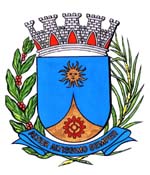    0292/16.:  EDIO LOPES:DEFERIDA.Araraquara, _________________                    _________________	Indico ao senhor Prefeito Municipal, fazendo-lhe sentir a necessidade de entrar em entendimentos com o departamento competente, no sentido de providenciar com urgência Limpeza de Terreno e retirada de entulho na Av. Eugênio Balbiero em frente ao número 428, no Bairro do Roxo, em,  nesta cidade.	No local mencionado, há Terreno com mato invadindo toda a calçada e o asfalto, além de moradores jogarem restos de construções, formando dessa forma um grande lixo invadindo inclusive o asfalto. Moradores reclamam da falte de providência e fiscalização. Esta avenida com movimento de carros colocam em risco a segurança dos pedestres. Conforme fotos em anexo.Araraquara, 19 de janeiro de 2016.EDIO LOPESVereador